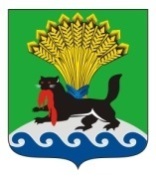 РОССИЙСКАЯ ФЕДЕРАЦИЯИРКУТСКАЯ ОБЛАСТЬИРКУТСКОЕ РАЙОННОЕ МУНИЦИПАЛЬНОЕ ОБРАЗОВАНИЕАДМИНИСТРАЦИЯРАСПОРЯЖЕНИЕот «28» ноября 2018г.				                                                                 № 140Об утверждении условий приватизациимуниципального имущества в количестве 1 (одной) единицыВ соответствии с Федеральным законом от 21.12.2001 № 178–ФЗ                   «О приватизации государственного и муниципального имущества», постановлением Правительства Российской Федерации от 12.08.2002 № 585 «Об утверждении положения об организации продажи государственного или муниципального имущества на аукционе и положения об организации продажи находящихся в государственной или муниципальной собственности акций акционерных обществ на специализированном аукционе», решением Думы Иркутского районного муниципального образования от 24.09.2015                     № 14-107/рд «Об отдельных вопросах приватизации имущества Иркутского районного муниципального образования», решением Думы Иркутского районного муниципального образования от 26.10.2017 № 40-385/рд                «Об утверждении Прогнозного плана (программы) приватизации муниципального имущества Иркутского районного муниципального образования на 2018 год», руководствуясь ст. ст. 39, 45, 54 Устава Иркутского районного муниципального образования:1. Утвердить условия приватизации муниципального имущества в количестве 1 (одной) единицы (прилагается).2. В течение 10 (десяти) дней опубликовать настоящее распоряжение в газете «Ангарские огни», разместить в информационно-телекоммуникационнойсети «Интернет» на официальном сайте Иркутского районного муниципального образования www.irkraion.ru, а также на официальном сайте Российской Федерации для размещения информации о проведении торгов www.torgi.gov.ru.3. Контроль исполнения распоряжения возложить на заместителя Мэра. Исполняющий обязанности Мэра                                                 П.Н. НовосельцевУсловия приватизации муниципального имущества в количестве 1 (одной) единицы         1. Настоящие условия определяют порядок приватизации муниципального имущества в количестве 1 (одной) единицы, принадлежащего Иркутскому районному муниципальному образованию.         Способ продажи – аукцион, открытый по составу участников и по форме подачи заявок. Предложения по цене продаваемого имущества заявляются участниками аукциона открыто в ходе проведения торгов.        2. Наименование, состав и характеристика имущества:ЛОТ № 1Автобус ПАЗ 320530, идентификационный номер (VIN) X1M32053030008279; год изготовления ТС - 2003; модель ЗМ3523400,             № двигателя 31029551; кузов (кабина, прицеп) № 30008279; цвет кузова (кабины, прицепа) бело-зеленый; мощность двигателя 130 л. с.; государственный номер Н572СМ 38.     Нормативная цена имущества составляет 22200 рублей в соответствии с отчетом № 348/18-8 по определению рыночной стоимости движимого имущества от 19.10.2018.Начальная цена продажи – 22200 (двадцать две тысячи двести) рублей.Шаг аукциона (величина повышения начальной цены) составляет 5 % от начальной стоимости имущества – 1110 (одна тысяча сто десять) рублей.Задаток вносится в валюте Российской Федерации в размере 20 % от начальной стоимости имущества – 4440 (четыре тысячи четыреста сорок) рублей на счет Продавца.Иные условия – возмещение затрат в размере 3000 (трех тысяч) рублей на проведение оценки рыночной стоимости в течение 5 рабочих дней с момента подписания договора купли-продажи путем перечисления суммы на счет Продавца.Сведения обо всех предыдущих торгах по продаже имущества, объявленных в течение года, предшествующего его продаже, и об итогах торгов по продаже такого имущества – 25.05.2018, 03.07.2018, 29.08.2018, 21.11.2018 аукционы признаны несостоявшимся.Местонахождение имущества – Иркутская область, Иркутский район,         с. Оек, ул. Коммунистическая, д. 2 «в».I. Общие положения1. Основание проведения торгов – Прогнозный план (программа) приватизации муниципального имущества, утвержденный решением Думы Иркутского районного муниципального образования от 26.10.2017 № 40-385/рд «Об утверждении Прогнозного плана (программы) приватизации муниципального имущества Иркутского районного муниципального образования на 2018 год».2. Собственник выставляемого на торги имущества – Иркутское районное муниципальное образование. 3. Организатор торгов (Продавец) - Комитет по управлению муниципальным имуществом и жизнеобеспечению администрации Иркутского районного муниципального образования (далее – Продавец).4. Дата начала приема заявок – 30.11.2018 в 10:00 часов по местному времени5. Дата окончания приема заявок – 24.12.2018 в 16:00 часов по местному времени.6. Время и место приема заявок и ознакомления с информацией по аукциону по рабочим дням с 10.00 до 16.00 (перерыв с 12.00 до 13.00) по адресу: г. Иркутск, ул. Карла Маркса, 40, кабинет 434, телефон 8 (3952) 718005.7. Дата, время и место определения участников аукциона – 25.12.2018 в 14:00 часов по местному времени по адресу: г. Иркутск, ул. Рабочего Штаба, 17.8. Дата, время и место проведения аукциона – 26.12.2018 в 10:00 часов по местному времени по адресу: г. Иркутск, ул. Рабочего Штаба, 17, к. № 3.9. Место и срок подведения итогов аукциона – 26.12.2018 в 10:00 часов по местному времени по адресу: г. Иркутск, ул. Рабочего Штаба, 17, к. № 3.Ограничения участия отдельных категорий физических лиц и юридических лиц в приватизации имущества – ограничения отсутствуют.II. Условия участия в аукционеОбщие условияЛицо, желающее приобрести выставляемое на аукцион имущество (далее - претендент), обязано осуществить следующие действия:- внести задаток на счет Продавца в указанном в настоящем информационном сообщении порядке;- в установленном порядке подать заявку по форме, установленной приложением к настоящим условиям приватизации муниципального имущества в количестве 1 (одной) единицы одновременно с полным комплектом требуемых для участия в аукционе документов.Заявка на участие в аукционе подается претендентом путем вручения представителю Продавца в месте и в сроки, указные в настоящем извещении. 2. Порядок внесения задатка и его возврата.Задаток вносится в валюте Российской Федерации в размере 20 % от начальной стоимости имущества на счет ПродавцаБанк получателя – ОТДЕЛЕНИЕ ИРКУТСК Г ИРКУТСКБИК042 520 001, р/с40302810000005000003,Получатель – УФК по Иркутской области (КУМИ  Иркутского района, л/с05707000100), ИНН 382 700 0732, КПП 382 701 001Назначение платежа: задаток за участие в аукционе по лоту №____.Задаток должен поступить на указанный счет не позднее 12:00 часов по местному времени 25.12.2018.Информационное сообщение является публичной офертой для заключения договора о задатке в соответствии со статьей 437 Гражданского кодекса Российской Федерации, а подача претендентом заявки и перечисление задатка являются акцептом такой оферты, после чего договор о задатке считается заключенным в письменной форме.Документом, подтверждающим поступление задатка является выписка с лицевого счета Комитета по управлению муниципальным имуществом и жизнеобеспечению администрации Иркутского районного муниципального образования.Задаток возвращается претенденту в следующих случаях и порядке:       - участникам аукциона, за исключением его победителя, - в течение пяти календарных дней со дня подведения итогов аукциона;       - претендентам, не допущенным к участию в аукционе, - в течение пяти календарных дней со дня подписания протокола о признании претендентов участниками аукциона;       - в случае отзыва заявки претендентом до даты окончания приема заявок - не позднее пяти дней со дня поступления Продавцу письменного уведомления от претендента об отзыве заявки;- в случае поступления уведомления об отзыве заявки претендентом позднее даты окончания приема заявок, а также, если претендент не признан участником аукциона, участник аукциона не признан победителем, либо аукцион признан несостоявшимся - в течение пяти дней с даты подведения итогов аукциона.3. Порядок подачи заявок на участие в аукционе.Одно лицо имеет право подать только одну заявку по каждому лоту.Заявки подаются, начиная с опубликованной даты начала приема заявок до даты окончания приема заявок, указанной в настоящем информационном сообщении.Заявки, поступившие по истечении срока их приема, возвращаются претенденту или его уполномоченному представителю под расписку вместе с описью, на которой делается отметка об отказе в принятии документов.Заявка с прилагаемыми к ней документами регистрируется Продавцом в журнале приема заявок с присвоением каждой заявке номера и указанием даты и времени подачи документов. На каждом экземпляре заявки Продавцом делается отметка о принятии заявки с указанием ее номера, даты и времени принятия продавцом.В случае предоставления неполного пакета документов заявка не принимается.4. Перечень требуемых для участия в аукционе документов и требования к их оформлению:1. Заявка подается в двух экземплярах по утвержденной Продавцом форме.1) Юридические лица:заверенные копии учредительных документов;документ, содержащий сведения о доле Российской Федерации, субъекта Российской Федерации или муниципального образования в уставном капитале юридического лица (реестр владельцев акций либо выписка из него или заверенное печатью юридического лица (при наличии печати) и подписанное его руководителем письмо);документ, который подтверждает полномочия руководителя юридического лица на осуществление действий от имени юридического лица (копия решения о назначении этого лица или о его избрании) и в соответствии с которым руководитель юридического лица обладает правом действовать от имени юридического лица без доверенности;2) Физические лица предъявляют документ, удостоверяющий личность, или представляют копии всех его листов.2. В случае если от имени претендента действует его представитель по доверенности, к заявке должна быть приложена доверенность на осуществление действий от имени претендента, оформленная в установленном порядке, или нотариально заверенная копия такой доверенности. В случае если доверенность на осуществление действий от имени претендента подписана лицом, уполномоченным руководителем юридического лица, заявка должна содержать также документ, подтверждающий полномочия этого лица.3. Все листы документов, представляемых одновременно с заявкой, либо отдельные тома данных документов должны быть прошиты, пронумерованы, скреплены печатью претендента, при наличии (для юридического лица) и подписаны претендентом или его представителем.4. К данным документам (в том числе к каждому тому) также прилагается их опись. Заявка и такая опись составляются в двух экземплярах, один из которых остается у продавца, другой - у претендента.Указанные документы в части их оформления и содержания должны соответствовать требованиям законодательства Российской Федерации.В случае если представленные документы содержат помарки, подчистки, исправления и т. п., последние должны быть заверены подписью должностного лица и проставлением печати юридического лица (при наличии), их совершивших, либо указанные документы должны быть заменены на их копии, нотариально удостоверенные в установленном порядке.С момента начала приема заявок Продавец предоставляет каждому претенденту, по его устному заявлению, в присутствии уполномоченного представителя Продавца, возможность предварительного ознакомления с условиями договора купли - продажи, а также с имеющейся у Продавца информацией об объекте, по адресу и в сроки, указанные в данном информационном сообщении.III. Определение участников аукционаВ указанный в настоящем информационном сообщении день определения участников аукциона Продавец рассматривает заявки и документы претендентов и устанавливает факт поступления на счет Продавца установленных сумм задатков. По результатам рассмотрения заявок и документов Единая комиссия по торгам принимает решение о признании претендентов участниками аукциона, оформленное протоколом.Претендент не допускается к участию в аукционе по следующим основаниям:представленные документы не подтверждают право претендента быть покупателем в соответствии с законодательством Российской Федерации;представлены не все документы в соответствии с перечнем, указанным в информационном сообщении, или их оформление не соответствует законодательству Российской Федерации; заявка подана лицом, не уполномоченным претендентом на осуществление таких действий;не подтверждено поступление в установленный срок задатка на счет, указанный в настоящем информационном сообщении.Настоящий перечень оснований отказа претенденту на участие в аукционе является исчерпывающим.Протокол о признании претендентов участниками аукциона содержит перечень принятых заявок с указанием имен (наименований) претендентов, перечень отозванных заявок, имена (наименования) претендентов, признанных участниками аукциона, а также имена (наименования) претендентов, которым было отказано в допуске к участию в аукционе, с указанием оснований отказа.Претенденты, признанные участниками аукциона, и претенденты, не допущенные к участию в аукционе, уведомляются о принятом решении не позднее следующего рабочего дня с даты оформления данного решения протоколом путем вручения им под расписку соответствующего уведомления либо направления такого уведомления по почте заказным письмом.Претендент приобретает статус участника аукциона с момента оформления протокола о признании претендентов участниками аукциона, подписываемого в день определения участников аукциона.IV. Порядок проведения аукционаВ соответствии с Федеральным законом от 21.12.2001 № 178–ФЗ «О приватизации государственного и муниципального имущества», постановлением Правительства Российской Федерации от 12.08.2002 № 585 «Об утверждении положения об организации продажи государственного или муниципального имущества на аукционе и положения об организации продажи находящихся в государственной или муниципальной собственности акций акционерных обществ на специализированном аукционе», аукцион проводится в следующем порядке:а) аукцион ведет аукционист в присутствии уполномоченного представителя продавца, который обеспечивает порядок при проведении торгов;б) участникам аукциона выдаются пронумерованные карточки участника аукциона (далее именуются - карточки);в) аукцион начинается с объявления уполномоченным представителем продавца об открытии аукциона;г) после открытия аукциона аукционистом оглашаются наименование имущества, основные его характеристики, начальная цена продажи и «шаг аукциона».«Шаг аукциона» устанавливается продавцом в фиксированной сумме, составляющей не более 5 процентов начальной цены продажи, и не изменяется в течение всего аукциона;д) после оглашения аукционистом начальной цены продажи участникам аукциона предлагается заявить эту цену путем поднятия карточек;е) после заявления участниками аукциона начальной цены аукционист предлагает участникам аукциона заявлять свои предложения по цене продажи, превышающей начальную цену. Каждая последующая цена, превышающая предыдущую цену на «шаг аукциона», заявляется участниками аукциона путем поднятия карточек. В случае заявления цены, кратной «шагу аукциона», эта цена заявляется участниками аукциона путем поднятия карточек и ее оглашения;ж) аукционист называет номер карточки участника аукциона, который первым заявил начальную или последующую цену, указывает на этого участника и объявляет заявленную цену как цену продажи. При отсутствии предложений со стороны иных участников аукциона аукционист повторяет эту цену 3 раза. Если до третьего повторения заявленной цены ни один из участников аукциона не поднял карточку и не заявил последующую цену, аукцион завершается;з) по завершении аукциона аукционист объявляет о продаже имущества, называет его продажную цену и номер карточки победителя аукциона. Победителем аукциона признается участник, номер карточки которого и заявленная им цена были названы аукционистом последними.Если после троекратного объявления начальной цены продажи ни один из участников аукциона не поднял карточку, аукцион признается несостоявшимся.Цена имущества, предложенная победителем аукциона, заносится в протокол об итогах аукциона.Победителем признается участник аукциона, предложивший наибольшую цену.Аукцион, в котором принял участие только один участник, признается несостоявшимся.V. Порядок заключения договора купли-продажи имущества по итогам аукционаДоговор заключается течение 5 (пяти) рабочих дней с даты подведения итогов.Передача имущества и оформление права собственности на него осуществляются в соответствии с законодательством Российской Федерации и договором купли-продажи не позднее чем через 30 (тридцать) дней после дня полной оплаты имущества.Оплата подлежат перечислению победителем аукциона в размере и сроки, которые указаны в договоре купли-продажи, но не позднее 30 (тридцати) рабочих дней со дня заключения договора купли-продажи путем перечисления суммы на счет Продавца:Банк получателя – ОТДЕЛЕНИЕ ИРКУТСК Г ИРКУТСКБИК 042520001, р/с 40101810900000010001,Получатель – УФК по Иркутской области (КУМИ  Иркутского района, л/с 04343006890), ИНН 3827016845, КПП 382701001,  КБК 70711402053050000410,  ОКТМО 25612000  Наименование платежа: продажа имуществаЗадаток, внесенный покупателем на счет Продавца, засчитывается в счет оплаты приобретаемого имущества.Осуществление действий по снятию и постановке на регистрационный учет возлагается на Покупателя.VI. Заключительные положенияВсе вопросы, касающиеся проведения аукциона, не нашедшие отражения в настоящем информационном сообщении, регулируются законодательством Российской Федерации.Заместитель Мэра                                                                           К.Н. Барановский                                                                                 Приложение к условиям приватизациимуниципального имущества в количестве 1 (одной) единицы, утвержденным распоряжением администрации Иркутского районного муниципального образования от 28.11.2018 № 140Организатору: КУМИ Иркутского района ЗАЯВКА НА УЧАСТИЕ В ТОРГАХ«_____» ____________ 2018Я,______________________________________________________________принимаю решение об участии в торгах по продаже___________________________________________________ обязуюсь:1) Соблюдать условия проведения торгов, содержащиеся в информационном сообщении, опубликованном в газете «Ангарские огни», в информационно-телекоммуникационной сети «Интернет» на официальном сайте Иркутского районного муниципального образования www.irkraion.ru, а также на официальном сайте Российской Федерации для размещения информации о проведении торгов www.torgi.gov.ru.2) В случае признания победителем торгов заключить с Продавцом договор купли-продажи и уплатить Продавцу цену, установленную по результатам торгов;Адрес и банковские реквизиты Претендента: (копия реквизитов для возврата задатка прилагается к заявке)___________________________________________________________Приложения:1. ___________________________________________________________________;2. ___________________________________________________________________;3. ___________________________________________________________________.Подпись Претендента (его полномочного представителя)________________________.Порядок проведения торгов и участия в нем претендента, порядок признания победителем торгов разъяснен и понятен.Подпись Претендента (его полномочного представителя):___________________________________________Заявка принята Продавцом: час _____ мин. ______ «_____» __________________ 2018 за № ______Подпись уполномоченного лица Продавца: ________________________Приложение утвержденыраспоряжением администрации Иркутского районного муниципального образования от 28.11.2018 № 140